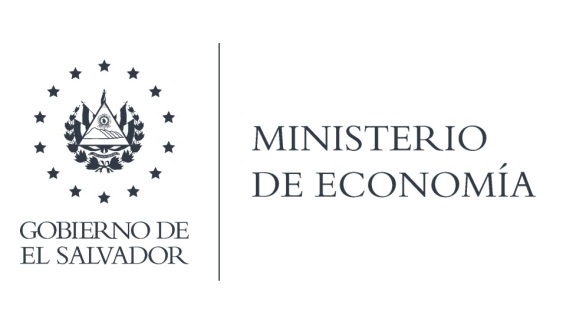 La Dirección General de Estadísticas y Censos (DIGEGTYC), en atención y respuesta al requerimiento de información, se elaboró de parte del personal de Datos Espaciales el mapa del municipio de Apopa, con sus principales capas. se le entregó en formato IMPRESO.Lic. Laura QuintanillaOficial de InformaciónMINISTERIO DE ECONOMÍA REPÚBLICA DE EL SALVADOR, C.A.Alameda Juan Pablo II y Calle Guadalupe Edificio Cl - C2, Centro de Gobierno. San SalvadorTeléfonos (PBX): (503) 2590-5600www.minec.gob.sv